Тренировочное задание по компетенции«Арт-инженерия»Ваша задача за 1 час выполнить дизайн-эскиз «Кухня». Для этого вы можете использовать простой и цветные карандаши, ластик, линейку (30 см), фломастеры, цветные маркеры и цветные гелиевые ручки. У каждого на столе лежит заготовленный проект комнаты.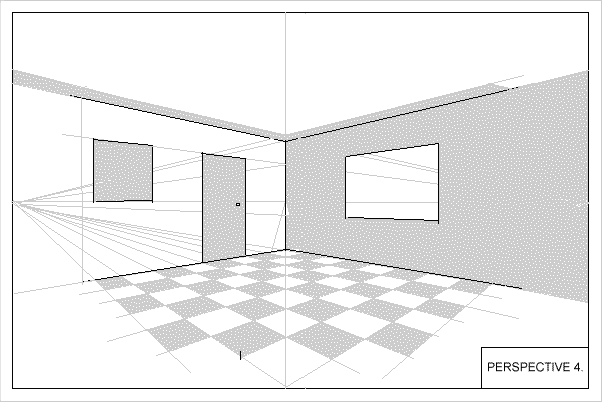 